Pre Calc  6-2 Word Problem Practice WSAnswers:1. What is each student’s final grade? 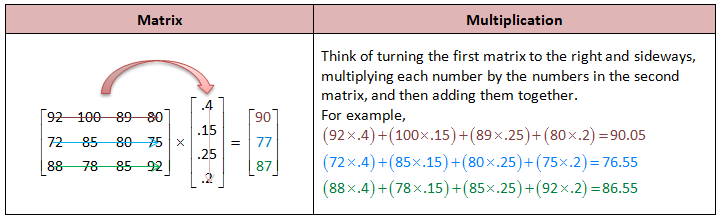 Alexandra has a 90, Megan has a 77, and Brittney has an 872. 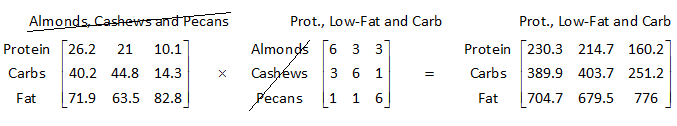 The entire matrix is the answer. 3. Holly- system B,  Joelle- system A, Luisa- system A4. Dealer 1 made $37,200 which is $350 more than Dealer 2 which only made $36,850. 